MoonsDough:12 dag of sugar12 dag  of chocolate dust         12 dag  of flour12 dag  of butter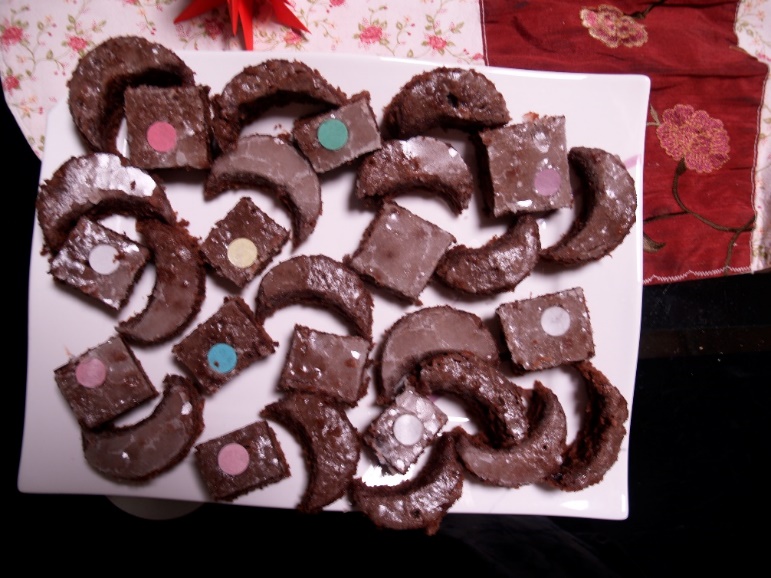 3 eggsFrosting:20 dag of icing sugar1 spoon of rumJuice of 1 lemonHow to make it: Mix butter, sugar and eggs (yolk + egg white) with a mixer, add the rest of the ingreedients for the dough and bake for ½ hours at 180 C. While it's baking, make a topping. When the dough  is baked while still hot, pour the topping over it and wait for about 30 minutes for the topping to harden, then decorate it and cut as you wish (preferably in the shape of moons).